به نام خدا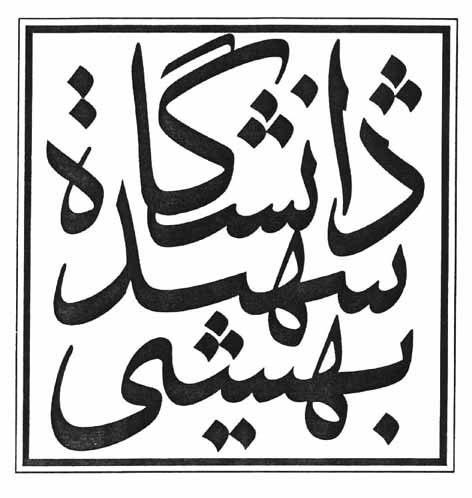 پژوهشکده علوم شناختی و مغز *** اعلام آمادگی جهت تشکیل جلسه دفاع از رساله دوره دکتری***استاد محترم راهنما: سرکار خانم/ جناب آقای                                مدیر محترم گروه :        معاون محترم آموزشی و تحصیلات تکمیلی پژوهشکده:با تشکر مدیر گروه                                                                                                                                        تاریخ**************************************************************************************توجه: دانشجو می بایستی درخواست دفاع خود را در سیستم گلستان نیز ثبت کند..معاون آموزشی و تحصیلات تکمیلی پژوهشکده                   امضاء/تاریخباسلام؛ احتراماً، اینجانب              فرزند          با ‌شماره شناسنامه               صادره از           متولد            دانشجويرشته                                                                                  ورودی        كه طبق طرح اوليه ارائه شده به گروه مقرر بود رساله خود را تحت عنوان :«                                                                     »تدوین نمایم، به استحضارمیرساند هم اکنون مراحل مختلف تهيه رساله خود را به انجام رسانده و با ارائه یک نسخه از آن (بهپیوست) آماده برگزاری جلسه دفاع میباشم.                                    تاریخ و امضاء دانشجوعطف به درخواست دانشجو خواهشمند است اقدامات مقتضی درخصوص برگزاری جلسه  پیش دفاع ایشان مورخ..............................ساعت....................... صورت پذیرد.استاد راهنما(1): نام /امضاء/تاریخ                                               استاد راهنما(2): نام /امضاء/تاریخاستاد مشاور(1): نام /امضاء/تاریخ                                                 استاد مشاور(2): نام /امضاء/تاریخ هیات داوراننام و نام خانوادگیرشته تخصصیرتبه علمیاستاد راهنمااستاد مشاورداور پینهادی از داخل دانشگاهداور پیشنهادی از داخل دانشگاهداور پیشنهادی از خارج دانشگاهداور پیشنهادی از خارج دانشگاه